Base de données PLUTO sur les variétés végétalesDocument établi par le Bureau de l’UnionAvertissement : le présent document ne représente pas les principes ou les orientations de l’UPOVRésumé	L’objet du présent document est de faire rapport sur les éléments nouveaux concernant la base de données PLUTO sur les variétés végétales.	Le CAJ est invité	a)	à noter qu’un webinaire (en anglais) a été organisé le 30 juin 2020 afin de présenter une synthèse des modifications à apporter à la base de données PLUTO et de donner la possibilité aux utilisateurs de faire part de leurs observations sur la configuration et les nouvelles fonctionnalités proposées;	b)	à noter qu’un questionnaire a été envoyé à tous les organes de l’UPOV, aux utilisateurs de la base de données PLUTO et aux participants du webinaire du 30 juin afin de mieux connaître les besoins des utilisateurs;	c)	à noter que la nouvelle configuration de la base de données PLUTO tiendra compte des observations formulées lors du webinaire du 30 juin et en réponse à un questionnaire envoyé ultérieurement;	d)	à noter que les services gratuits et à valeur ajoutée (premium) seront mis à disposition pendant une durée limitée après le lancement de la nouvelle configuration de la base de données PLUTO, afin de tester la nouvelle configuration de la base de données PLUTO et de donner la possibilité aux utilisateurs de choisir le service gratuit ou le service à valeur ajoutée (premium);	e)	à noter que des webinaires seront organisés pour présenter la nouvelle configuration et les nouvelles fonctionnalités de la base de données PLUTO; 	f)	à prendre note des plans visant à améliorer la qualité des données par de nouveaux contrôles de la qualité des données et la fourniture d’une assistance, qui permettront aux membres de l’Union de commencer à fournir des données pour la première fois ou à fournir des données plus fréquemment;	g)	à prendre note de l’organisation d’une série de webinaires et de réunions virtuelles individuelles, selon que de besoin, avec les contributeurs de données, concernant les nouvelles modalités applicables aux contributeurs de données;	h)	à prendre note de la synthèse des contributions à la base de données PLUTO de 2015 à 2020, qui figure à l’annexe II;  et	i)	à noter que la nouvelle configuration et les nouvelles fonctionnalités de la base de données PLUTO, ainsi que les nouvelles modalités concernant la contribution de données, seront présentées à la soixante-dix-septième session du CAJ.SERVICE PLUTO	À sa cinquante-troisième session ordinaire tenue à Genève le 1er novembre 2019 (voir le paragraphe 23 du document C/53/15), le Conseil a décidé de mettre fin à l’accord entre l’UPOV et l’OMPI concernant la base de données de l’UPOV sur les variétés végétales (accord UPOV-OMPI), dès lors que le transfert des connaissances et la rationalisation de la gestion des données de PLUTO auront été effectués à la satisfaction du Bureau de l’Union.  Le Conseil a également décidé d’approuver l’approche ci-après à compter de novembre 2020 pour la base de données PLUTO :option gratuite : la base de données PLUTO ayant une fonction recherche serait gratuite pour tous les utilisateurs.  Les résultats d’une recherche s’afficheraient uniquement à l’écran sur une seule page.  Il n’y aurait aucune option pour télécharger les résultats d’une recherche ou les données contenues dans PLUTO;option premium : les utilisateurs payants auraient accès à toutes les fonctionnalités de la base de données PLUTO et pourraient télécharger les données sans restriction.  La taxe s’élèverait à 750 francs suisses par an;membres de l’Union et contributeurs de données : l’accès à toutes les fonctions “premium” de la base de données PLUTO serait gratuit pour tous les membres de l’Union et contributeurs de données (par exemple, l’OCDE);  etl’accès aux données PLUTO pourrait également être accordé dans les cas approuvés par le Comité consultatif, dans des conditions similaires à l’assistance que le Bureau de l’Union fournit au Traité international sur les ressources phytogénétiques pour l’alimentation et l’agriculture (Traité international);	Le 30 juin 2020, un webinaire (en anglais) a été organisé afin de présenter les modifications à apporter à la base de données PLUTO et de donner la possibilité aux utilisateurs de faire part de leurs observations sur la configuration et les nouvelles fonctionnalités proposées.  Ce webinaire a été suivi par 185 participants.  Les participants ont pu formuler des observations en répondant à des questions posées en direct durant le webinaire ainsi que dans le cadre d’une session de questions-réponses organisée à la fin du webinaire, et avaient également la possibilité d’envoyer des questions par courrier électronique après le webinaire.  Un enregistrement vidéo du webinaire, sans les questions posées en direct ni la session de questions-réponses, est disponible à l’adresse https://www.wipo.int/multimedia-video/upov/en/upov_pluto_webinar_30_6_2020.mp4.	Partant des observations formulées durant le webinaire et après celui-ci, il a été conclu qu’un questionnaire de suivi serait envoyé pour mieux connaître les besoins des utilisateurs.  Une invitation à répondre à un questionnaire a été envoyée à tous les organes de l’UPOV, aux utilisateurs de la base de données PLUTO et aux participants au webinaire.	Les réponses reçues dans le cadre du webinaire et en réponse au questionnaire serviront à la finalisation de la nouvelle configuration de la base de données PLUTO.	Afin de tester la nouvelle configuration de la base de données PLUTO et de donner la possibilité aux utilisateurs de choisir le service gratuit ou le service à valeur ajoutée (premium), il est prévu de mettre à disposition gratuitement les services gratuits et les services à valeur ajoutée (premium) pendant une durée limitée après le lancement de la nouvelle configuration de la base de données PLUTO.  Des webinaires seront également organisés au moment du lancement pour présenter la nouvelle configuration et les nouvelles fonctionnalités.  Des informations plus détaillées sur le calendrier du lancement et des webinaires seront communiquées en temps utile à la session du CAJ et via le site Web de l'UPOV.ASSISTANCE POUR LES CONTRIBUTEURS DE DONNÉES	Outre l’amélioration du service fourni aux utilisateurs par l’amélioration de la configuration de la base de données PLUTO, il est également prévu d’améliorer la qualité des données moyennant de nouveaux contrôles de la qualité des données et la fourniture d’une assistance qui permettra aux membres de l’Union de commencer à fournir des données pour la première fois ou de fournir des données plus fréquemment.	Le programme d’améliorations de la base de données PLUTO (ci-après dénommé “programme”) présentant les modifications approuvées par le CAJ, tel qu’il figure à l’annexe I du présent document, précise le but de ces améliorations dans le cadre de l’assistance fournie aux contributeurs :“2.	Fourniture d’une assistance aux contributeurs“2.1	L’administrateur de la base de données PLUTO continuera de contacter tous les membres de l’Union et les contributeurs à la base de données PLUTO qui n’apportent pas de données à la base de données PLUTO, ne les apportent pas régulièrement ou ne les assortissent pas de codes UPOV.  Dans chaque cas, l’administrateur les invitera à décrire le type d’assistance qui leur permettrait d’apporter régulièrement des données complètes à la base de données PLUTO.“2.2	Pour répondre aux besoins définis par les membres de l’Union et les contributeurs à la base de données dans le cadre de l’activité décrite au paragraphe 2.1, l’administrateur de la base de données PLUTO s’efforcera d’élaborer des solutions pour chacun des contributeurs à la base de données.“2.3	Un rapport annuel de la situation sera présenté au Comité administratif et juridique (CAJ) et au Comité technique (TC).	Les nouvelles modalités applicables aux contributeurs de données ont été expliquées dans le cadre d’une série de webinaires (en français, anglais et espagnol) organisés à l’intention des fournisseurs de données à la base de données PLUTO du 9 au 14 septembre 2020.  Des enregistrements vidéo sont disponibles auprès du Bureau de l'Union sur demande.  Par ailleurs, des réunions virtuelles individuelles avec les contributeurs de données seront organisées, selon que de besoin.	On trouvera à l’annexe II du présent document une synthèse des contributions faites à la base de données PLUTO entre 2015 et 2020.	La nouvelle configuration et les nouvelles fonctionnalités de la base de données PLUTO, ainsi que les nouvelles dispositions relatives à la contribution de données seront présentées à la soixante-dix-septième session du CAJ.	Le CAJ est invité	a)	à noter qu’un webinaire (en anglais) a été organisé le 30 juin 2020 afin de présenter une synthèse des modifications à apporter à la base de données PLUTO et de donner la possibilité aux utilisateurs de faire part de leurs observations sur la configuration et les nouvelles fonctionnalités proposées;	b)	à noter qu’un questionnaire a été envoyé à tous les organes de l’UPOV, aux utilisateurs de la base de données PLUTO et aux participants du webinaire du 30 juin afin de mieux connaître les besoins des utilisateurs;	c)	à noter que la nouvelle configuration de la base de données PLUTO tiendra compte des observations formulées lors du webinaire du 30 juin et en réponse à un questionnaire envoyé ultérieurement;	d)	à noter que les services gratuits et à valeur ajoutée (premium) seront mis à disposition pendant une durée limitée après le lancement de la nouvelle configuration de la base de données PLUTO, afin de tester la nouvelle configuration de la base de données PLUTO et de donner la possibilité aux utilisateurs de choisir le service gratuit ou le service à valeur ajoutée (premium); 	e)	à noter que des webinaires seront organisés pour présenter la nouvelle configuration et les nouvelles fonctionnalités de la base de données PLUTO;	f)	à prendre note des plans visant à améliorer la qualité des données par de nouveaux contrôles de la qualité des données et la fourniture d’une assistance, qui permettront aux membres de l’Union de commencer à fournir des données pour la première fois ou à fournir des données plus fréquemment;	g)	à prendre note de l’organisation d’une série de webinaires et de réunions virtuelles individuelles, selon que de besoin, avec les contributeurs de données, concernant les nouvelles modalités applicables aux contributeurs de données;	h)	à prendre note de la synthèse des contributions à la base de données PLUTO de 2015 à 2020, qui figure à l’annexe II;  et	i)	à noter que la nouvelle configuration et les nouvelles fonctionnalités de la base de données PLUTO, ainsi que les nouvelles modalités concernant la contribution de données, seront présentées à la soixante-dix-septième session du CAJ.[Les annexes suivent]PROGRAMME D’AMÉLIORATIONS DE LA BASE DE DONNÉES SUR LES VARIÉTÉS VÉGÉTALESapprouvé par le Comité administratif et juridique (CAJ), 
à sa cinquante-neuvième session tenue à Genève le 2 avril 2009,
puis modifié par le CAJ à sa soixante-cinquième session tenue à Genève le 21 mars 2012,
à sa soixante-huitième session tenue à Genève le 21 octobre 2013 et
à sa soixante-seizième session tenue à Genève le 30 octobre 20191.	Titre de la base de données sur les variétés végétalesLe nom de la base de données sur les variétés végétales est la “base de données PLUTO”, (PLUTO = PLant varieties in the UPOV system : The Omnibus).2.	Fourniture d’une assistance aux contributeurs2.1	L’administrateur de la base de données PLUTO continuera de contacter tous les membres de l’Union et les contributeurs à la base de données PLUTO qui n’apportent pas de données à la base de données PLUTO, ne les apportent pas régulièrement ou ne les assortissent pas de codes UPOV.  Dans chaque cas, l’administrateur les invitera à décrire le type d’assistance qui leur permettrait d’apporter régulièrement des données complètes à la base de données PLUTO.2.2	Pour répondre aux besoins définis par les membres de l’Union et les contributeurs à la base de données dans le cadre de l’activité décrite au paragraphe 2.1, l’administrateur de la base de données PLUTO s’efforcera d’élaborer des solutions pour chacun des contributeurs à la base de données.2.3	Un rapport annuel de la situation sera présenté au Comité administratif et juridique (CAJ) et au Comité technique (TC).2.4	S’agissant de l’assistance qui sera fournie aux contributeurs, la “Mention de réserve et avertissement de caractère général” de la base de données PLUTO indique que “[…] Tous les contributeurs à la base de données PLUTO sont responsables de l’exactitude et de l’exhaustivité des données qu’ils fournissent […]”.  […]”.  Partant, dans les cas où une assistance est fournie à un contributeur, celui-là reste responsable de l’exactitude et de l’exhaustivité des données.  Lorsque le contributeur demande à l’administrateur de la base de données PLUTO d’attribuer des codes UPOV ou lorsqu’il est approprié de modifier un code UPOV attribué par le contributeur, l’administrateur de la base de données PLUTO soumet des propositions au contributeur pour approbation.  En l’absence de réponses dans le délai imparti, les codes UPOV proposés sont utilisés dans la base de données PLUTO.  Lorsque le contributeur informe l’administrateur de la base de données PLUTO qu’une correction s’impose, cette dernière est effectuée dès que possible, conformément à la section 4 “Fréquence de la mise à jour des données”.3.	Données à inclure dans la base de données PLUTO3.1	Format des données3.1.1	Devraient notamment être acceptées pour les contributions à la base de données PLUTO :a)	les données au format XML;b)	les données au format du tableur Excel ou en tableau Word;c)	les données fournies au moyen d’un formulaire Web en ligne;d)	la possibilité pour les contributeurs de ne fournir que des données nouvelles ou modifiées.3.1.2	Il convient d’envisager, selon les besoins, une restructuration de certaines balises, par exemple lorsque certaines parties d’un champ sont obligatoires et que d’autres ne le sont pas.3.1.3	Sous réserve des dispositions de la section 3.1.4, le jeu de caractères des données est le jeu de caractères ASCII [Code standard américain pour l’échange d’informations] étendu, tel qu’il est défini dans la norme ISO/CEI [Organisation internationale de normalisation/Commission électrotechnique internationale] 8859-1 : 1998.3.1.4	En ce qui concerne les balises <520>, <550>, <551>, <552>, <553>, <650> <651>, <652>, <750>, <751>, <752>, <753>, <760>, <950> et <960>, les données doivent être fournies en format de transformation en Unicode à 8 bits (UTF-8).3.2	Qualité et exhaustivité des donnéesIl convient d’introduire les spécifications suivantes concernant les données dans la base de données PLUTO :<800> exemple : “AB CD 20120119 statut de la source”		ou “AB CD 2012 statut de la source”3.3	Éléments obligatoires et requis3.3.1	S’agissant des éléments qualifiés d’“obligatoires” à la section 3,2, les données ne seront pas exclues de la base de données PLUTO si ces éléments sont absents.  Toutefois, un rapport sur les éléments non conformes sera adressé au contributeur.3.3.2	Un résumé des éléments non conformes sera aussi adressé au TC et au CAJ chaque année.3.3.3	S’agissant des éléments qualifiés de “REQUIS” à la section 3,2, les données seront exclues de la base de données PLUTO si l’élément requis est absent en alphabet latin3.4 Dates de commercialisation3.4.1	Un champ a été ajouté à la base de données PLUTO pour permettre de communiquer des informations sur les dates auxquelles une variété a été commercialisée pour la première fois sur le territoire de la demande et dans d’autres territoires, de la manière suivante :Entrée <XXX> : dates auxquelles une variété a été commercialisée pour la première fois sur le territoire de la demande et dans d’autres territoires (non obligatoire)3.4.2 	La réserve suivante apparaîtra à côté du titre de l’entrée dans la base de données :“L’absence d’informations dans le champ [XXX] n’indique pas que la variété n’a pas été commercialisée.  Pour toute information communiquée, il convient de consulter son origine et son statut dans les champs “Origine de l’information” et “Statut de l’information”.  À cet égard, il convient aussi de noter que les informations fournies ne sont pas nécessairement exhaustives et précises.”4.  	Fréquence de la communication des donnéesLes contributeurs seront encouragés à fournir des données dès que possible après leur publication par l’(les) autorité(s) concernée(s).  La base de données PLUTO sera mise à jour avec de nouvelles données aussi rapidement que possible après leur réception, conformément à la procédure de téléchargement.  La base de données PLUTO peut, au besoin, être mise à jour à l’aide de données corrigées, conformément à la procédure de téléchargement.5.	Avertissement5.1	L’avertissement suivant figure sur la page PLUTO du site Web de l’UPOV“Les données les plus récentes disponibles dans la base de données PLUTO datent de [jj/mm/aaaa].“Pour continuer vers la page PLUTO, vous devez d’abord prendre acte de l’avertissement suivant.“Veuillez noter que les informations relatives aux droits d’obtenteur figurant dans la base de données PLUTO n’ont pas valeur de publication officielle par les services concernés.  Pour consulter les informations officielles ou obtenir des précisions sur le caractère et l’exhaustivité des informations figurant dans la base de données PLUTO, veuillez vous mettre en rapport avec le service compétent, dont vous trouverez les coordonnées à l’adresse https://www.upov.int/members/fr/pvp_offices.html.“Tous les contributeurs de la base de données PLUTO sont responsables de l’exactitude et de l’exhaustivité des données qu’ils fournissent.  Les utilisateurs sont particulièrement invités à noter que les membres de l’Union ne sont pas tenus de fournir des données pour la base de données PLUTO et que les membres de l’Union qui fournissent des données ne sont pas tenus d’en fournir pour toutes les rubriques.”5.2 	L’avertissement suivant figure sur les rapports produits par la base de données PLUTO :“Les données figurant dans le présent rapport ont été produites par la base de données PLUTO le [jj/mm/aaaa].“Veuillez noter que les informations relatives aux droits d’obtenteur figurant dans la base de données PLUTO n’ont pas valeur de publication officielle par les services concernés.  Pour consulter les informations officielles ou obtenir des précisions sur le caractère et l’exhaustivité des informations figurant dans la base de données PLUTO, veuillez vous mettre en rapport avec le service compétent, dont vous trouverez les coordonnées à l’adresse https://www.upov.int/members/fr/pvp_offices.html.“Tous les contributeurs de la base de données PLUTO sont responsables de l’exactitude et de l’exhaustivité des données qu’ils fournissent.  Les utilisateurs sont particulièrement invités à noter que les membres de l’Union ne sont pas tenus de fournir des données pour la base de données PLUTO et que les membres de l’Union qui fournissent des données ne sont pas tenus d’en fournir pour toutes les rubriques.”6.  	Interface de recherche communeUn rapport sur les éléments nouveaux relatifs à l’élaboration d’une interface de recherche commune sera présenté au TC et au CAJ.  Toute proposition relative à cette interface sera soumise au TC et au CAJ pour examen.RAPPORT SUR LES DONNÉES APPORTÉES À LA BASE DE DONNÉES SUR LES VARIÉTÉS VÉGÉTALES PAR LES MEMBRES DE L’UNION ET D’AUTRES CONTRIBUTEURS ET L’ASSISTANCE À L’APPORT DE DONNÉESAPPENDICECONTENU DE LA BASE DE DONNÉES PLUTONote :1.	Les contributeurs fournissent des données pour les années précédentes.  Par conséquent, un contributeur fournissant des données en 2017, par exemple, sera considéré comme ayant fourni des données pour 2015, 2016 et 2017.2.  	Voir le document C/53/INF/7 “Statistiques sur la protection des obtentions végétales pour la période 2014-2018”.3.	Statut de l’information dans la base de données PLUTO au 21 août 2020.4.  	Voir le document CAJ/77/8, le tableau principal figurant à annexe II, pour le nombre de contributions par contributeur.5.  	Ce nombre est utilisé pour indiquer la fréquence de mise à jour de la base de données PLUTO avec de nouvelles données.  La base PLUTO est mise à jour une fois par jour si de nouvelles contributions sont reçues.  Si plusieurs contributions sont reçues le même jour, l’ensemble de ces contributions seront comptabilisées comme une seule et même mise à jour.  Depuis 2020, les mises à jour dues à des problèmes techniques ne sont pas prises en compte.La ligne “C” donne une indication de l’exhaustivité “théorique” de la base de données PLUTO sur la base des données fournies par les membres de l’UPOV apportant des données.La ligne “E” donne une indication de l’exhaustivité réelle des données figurant dans la base de données PLUTO, en tenant compte des éléments suivants :i) 	les membres de l’UPOV qui ne contribuent pas à la base de données PLUTO, etii) 	les contributeurs qui n’ont pas fourni de données complètes.[Fin de l’annexe II et du document]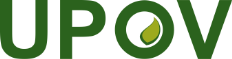 FUnion internationale pour la protection des obtentions végétalesComité administratif et juridiqueSoixante-dix-septième session
Genève, 28 octobre 2020CAJ/77/8Original : anglaisDate : 23 septembre 2020BaliseBaliseDescriptionDescriptionStatut actuel Statut proposéModifications de la base de données demandées<000><000>Début de l’enregistrement et statut de l’enregistrement Début de l’enregistrement et statut de l’enregistrement obligatoirele début de l’enregistrement doit être obligatoireobligatoire, sous réserve de l’élaboration d’un outil permettant d’établir le statut de l’enregistrement (par comparaison avec la précédente communication de données) si celui-ci n’est pas requis<190><190>Pays ou organisation communiquant les informationsPays ou organisation communiquant les informationsobligatoireobligatoire vérification de la qualité des données : comparer à la liste de codes<010><010>Type d’enregistrement et identifiant (de variété)Type d’enregistrement et identifiant (de variété)obligatoireles deux sont obligatoires i)	le sens de l’expression “identifiant (de variété)” doit être éclairci au regard de la balise <210>;ii)	déterminer s’il convient de conserver le type d’enregistrement “BIL”;iii)	contrôle de qualité des données : comparer à la liste des types d’enregistrement<500><500>Espèce – nom en latinEspèce – nom en latinobligatoire jusqu’à ce qu’un code UPOV ait été attribuéobligatoire (même si un code UPOV a été attribué)<509><509>Espèce – nom commun en anglaisEspèce – nom commun en anglaisobligatoire si aucun nom commun n’est attribué dans la langue nationale (<510>)non obligatoire<510><510>Espèce – nom commun dans la langue nationale (autre que l’anglais)Espèce – nom commun dans la langue nationale (autre que l’anglais)obligatoire si aucun nom commun n’est attribué en anglais (<509>) REQUIS si <520> a été attribué<520><520>Espèce – nom commun dans la langue nationale autre que l’anglais en alphabet non romainEspèce – nom commun dans la langue nationale autre que l’anglais en alphabet non romainnon obligatoire<511><511>Espèce – Code taxonomique de l’UPOV Espèce – Code taxonomique de l’UPOV obligatoire obligatoirei)	l’administrateur de la base de données PLUTO doit fournir, à la demande, une assistance au contributeur pour attribuer des codes UPOV;ii)	vérification de la qualité des données : les codes UPOV attribués doivent être comparés à la liste des codes UPOV;iii)	vérification de la qualité des données : vérifier les attributions de codes UPOV qui semblent erronées (p. ex. un mauvais code d’espèce)DÉNOMINATIONSDÉNOMINATIONSDÉNOMINATIONSDÉNOMINATIONSDÉNOMINATIONSDÉNOMINATIONSDÉNOMINATIONS<540>Date + dénomination proposée, première apparition ou première saisie dans la base de donnéesDate + dénomination proposée, première apparition ou première saisie dans la base de donnéesobligatoire s’il n’y a pas de référence de l’obtenteur (<600>) obligatoire s’il n’y a pas de référence de l’obtenteur (<600>) i)	il est obligatoire de renseigner les champs <540>, <541>, <542> ou <543> si le champ <600> n’est pas renseignéii)	la date n’est pas obligatoireiii) REQUIS si <550>, <551>, <552> ou <553> sont fournisi) 	éclaircir le sens et renommer;

ii) 	vérification de la qualité des données : condition obligatoire au regard d’autres éléments<550>Date + dénomination proposée, première apparition ou première saisie dans la base de données en alphabet non romainDate + dénomination proposée, première apparition ou première saisie dans la base de données en alphabet non romainnon obligatoire<541>Date + dénomination proposée, publiéeDate + dénomination proposée, publiéevoir <540>i) 	éclaircir le sens et renommer;ii)	vérification de la qualité des données : condition obligatoire au regard d’autres éléments<551>Date + dénomination proposée, publiée en alphabet non romainDate + dénomination proposée, publiée en alphabet non romainnon obligatoire<542>Date + dénomination, approuvéeDate + dénomination, approuvéeobligatoire si protégée ou inscrite au catalogueobligatoire si protégée ou inscrite au cataloguevoir <540>i)	éclaircir le sens et renommer;ii)	autoriser plus d’une dénomination approuvée par variété (c’est-à-dire lorsqu’une dénomination a été approuvée mais qu’elle a ensuite été remplacée);iii)	vérification de la qualité des données : condition obligatoire au regard d’autres éléments<552>Date + dénomination approuvée en alphabet non romainDate + dénomination approuvée en alphabet non romainnon obligatoire<543>Date + dénomination, rejetée ou retiréeDate + dénomination, rejetée ou retiréevoir <540>i) 	éclaircir le sens et renommer;ii)	vérification de la qualité des données : condition obligatoire au regard d’autres éléments<553>Date + dénomination rejetée ou retirée en alphabet non romainDate + dénomination rejetée ou retirée en alphabet non romainnon obligatoire<600>Référence de l’obtenteurRéférence de l’obtenteurObligatoire s’il existe une référenceObligatoire s’il existe une référenceREQUIS si <650> a été attribué<650>Référence de l’obtenteur en alphabet non romainRéférence de l’obtenteur en alphabet non romainnon obligatoire<601>Synonyme de la dénomination de la variétéSynonyme de la dénomination de la variétéREQUIS si <651> a été attribué<651>Synonyme de dénomination de la variété en alphabet non romainSynonyme de dénomination de la variété en alphabet non romainnon obligatoire<602>Nom commercialNom commercialREQUIS si <652> a été attribuéi) 	éclaircir le sensii) 	permettre des entrées multiples<652>Nom commercial en alphabet non romainNom commercial en alphabet non romainnon obligatoire<210>Numéro de la demandeNuméro de la demandeobligatoire s’il existe une demandeobligatoire s’il existe une demandeobligatoire s’il existe une demandeà examiner parallèlement à la balise <010><220>Date de la demande ou de dépôt du dossierDate de la demande ou de dépôt du dossierobligatoire s’il existe une demandeobligatoire s’il existe une demandeobligatoireexplication à fournir si la balise <220> n’est pas complète<400>Date de publication des informations concernant la demande (protection) ou le dépôt du dossier (inscription au catalogue)Date de publication des informations concernant la demande (protection) ou le dépôt du dossier (inscription au catalogue)non obligatoire<111>Numéro d’octroi (protection) ou d’enregistrement (inscription au catalogue)Numéro d’octroi (protection) ou d’enregistrement (inscription au catalogue)Obligatoire s’il existe une référenceObligatoire s’il existe une référencei)	les champs <111> / <151> / <610> ou <620> doivent obligatoirement être renseignés si la demande est octroyée ou la variété inscrite au catalogueii) la date n’est pas obligatoirei)	vérification de la qualité des données : condition obligatoire au regard d’autres élémentsii)	corriger toutes les incohérences éventuelles concernant le statut de la balise<220><151>Date de publication des données concernant l’octroi (protection) ou l’enregistrement (inscription au catalogue)Date de publication des données concernant l’octroi (protection) ou l’enregistrement (inscription au catalogue)voir <111>vérification de la qualité des données : condition obligatoire au regard d’autres éléments<610>Date de début de l’octroi (protection) ou de l’enregistrement (inscription au catalogue)Date de début de l’octroi (protection) ou de l’enregistrement (inscription au catalogue)Obligatoire s’il existe une référenceObligatoire s’il existe une référencevoir <111>i) 	vérification de la qualité des données : condition obligatoire au regard d’autres élémentsii) 	vérification de la qualité des données : la date ne peut être antérieure à celle du champ <220><620>Date de début du renouvellement de l’enregistrement (inscription au catalogue)Date de début du renouvellement de l’enregistrement (inscription au catalogue)voir <111>i) 	vérification de la qualité des données : condition obligatoire au regard d’autres élémentsii) 	vérification de la qualité des données : la date ne peut être antérieure à celle du champ <610>iii) 	éclaircir le sens <665>Date d’expiration calculéeDate d’expiration calculéeobligatoire en cas d’octroi ou d’inscription au catalogueobligatoire en cas d’octroi ou d’inscription au cataloguenon obligatoire<666>Type de date suivi de “date de fin”Type de date suivi de “date de fin”Obligatoire s’il existe une référenceObligatoire s’il existe une référencenon obligatoirePARTIES CONCERNÉESPARTIES CONCERNÉESPARTIES CONCERNÉESPARTIES CONCERNÉESPARTIES CONCERNÉESPARTIES CONCERNÉESPARTIES CONCERNÉES<730>Nom du demandeur Nom du demandeur Obligatoire s’il existe une demandeObligatoire s’il existe une demandeobligatoire si la demande existe ou REQUIS si <750> a été attribué<750>Nom du demandeur en alphabet non romainNom du demandeur en alphabet non romainnon obligatoire <731>Nom de l’obtenteurNom de l’obtenteurobligatoireobligatoireobligatoireéclaircir le sens du terme “obtenteur” au regard du document TGP/5 (voir <733>)<751>Nom de l’obtenteur en alphabet non romainNom de l’obtenteur en alphabet non romainnon obligatoire<732>Nom du mainteneurNom du mainteneurobligatoire s’il est inscrit sur la listeobligatoire s’il est inscrit sur la listeREQUIS si <752> a été attribuédoit être accompagné de la date de début et de fin (le mainteneur peut changer)<752>Nom du mainteneur en alphabet non romainNom du mainteneur en alphabet non romainnon obligatoire<733>Nom du titulaire du titreNom du titulaire du titreobligatoire si la variété est protégéeobligatoire si la variété est protégéeobligatoire si la variété est protégée REQUIS si <753> a été attribuéi) 	éclaircir le sens du terme “titulaire du titre” au regard du document TGP/5 (voir <731>)ii) 	doit être accompagné de la date de début et de fin (le mainteneur peut changer)<753>Nom du titulaire du titre en alphabet non romainNom du titulaire du titre en alphabet non romainnon obligatoire<740>Type d’autre partie, suivi du nom de la partieType d’autre partie, suivi du nom de la partieREQUIS si <760> a été attribué<760>Type d’autre partie suivi du nom de la partie en alphabet non romainType d’autre partie suivi du nom de la partie en alphabet non romainnon obligatoireINFORMATIONS SUR LES DEMANDES ÉQUIVALENTES DÉPOSÉES SUR D’AUTRES TERRITOIRESINFORMATIONS SUR LES DEMANDES ÉQUIVALENTES DÉPOSÉES SUR D’AUTRES TERRITOIRESINFORMATIONS SUR LES DEMANDES ÉQUIVALENTES DÉPOSÉES SUR D’AUTRES TERRITOIRESINFORMATIONS SUR LES DEMANDES ÉQUIVALENTES DÉPOSÉES SUR D’AUTRES TERRITOIRESINFORMATIONS SUR LES DEMANDES ÉQUIVALENTES DÉPOSÉES SUR D’AUTRES TERRITOIRESINFORMATIONS SUR LES DEMANDES ÉQUIVALENTES DÉPOSÉES SUR D’AUTRES TERRITOIRESINFORMATIONS SUR LES DEMANDES ÉQUIVALENTES DÉPOSÉES SUR D’AUTRES TERRITOIRES<300>Demande établissant la priorité : pays, type d’enregistrement, date et numéro de la demandeDemande établissant la priorité : pays, type d’enregistrement, date et numéro de la demandenon obligatoire<310>Autres demandes : pays, type d’enregistrement, date et numéro de la demandeAutres demandes : pays, type d’enregistrement, date et numéro de la demandenon obligatoire<320>Autres pays : pays, dénomination si elle diffère de la dénomination indiquée dans la demandeAutres pays : pays, dénomination si elle diffère de la dénomination indiquée dans la demandenon obligatoire<330>Autres pays : pays, référence de l’obtenteur si elle diffère de la référence indiquée dans la demandeAutres pays : pays, référence de l’obtenteur si elle diffère de la référence indiquée dans la demandenon obligatoire<900>Autres informations pertinentes (segments de phrase indexés)Autres informations pertinentes (segments de phrase indexés)REQUIS si <950> a été attribué<950>Autres informations pertinentes (segments de phrase indexés) en alphabet non romainAutres informations pertinentes (segments de phrase indexés) en alphabet non romainnon obligatoire<910>Remarques (mots indexés)Remarques (mots indexés)REQUIS si <960> a été attribué<960>Remarques (mots indexés) en alphabet non romainRemarques (mots indexés) en alphabet non romainnon obligatoire<920>Balises d’éléments d’information qui ont été modifiés depuis la dernière transmission (facultatif)Balises d’éléments d’information qui ont été modifiés depuis la dernière transmission (facultatif)non obligatoirepermettre de générer ces balises automatiquement (voir 2.1.1.a))<998>FIGFIGnon obligatoire<999>Identifiant d’image (pour un usage futur)Identifiant d’image (pour un usage futur)non obligatoirepermettre d’insérer un lien hypertexte vers une image (p. ex. sur la page Web d’un service)DATES DE COMMERCIALISATIONDATES DE COMMERCIALISATIONDATES DE COMMERCIALISATIONDATES DE COMMERCIALISATIONDATES DE COMMERCIALISATIONDATES DE COMMERCIALISATIONDATES DE COMMERCIALISATION<800>Dates de commercialisationDates de commercialisationnon obligatoireCommentairei)	Service fournissant l’information [suivante]code ISO sur deux lettresii)	Territoire de commercialisationcode ISO sur deux lettresiii) 	Date à laquelle la variété a été commercialisée* pour la première fois sur le territoire(*L’expression “commercialisée” s’entend de ce qui est “vendu ou remis à des tiers d’une autre manière, par l’obtenteur ou avec son consentement, aux fins de l’exploitation de la variété” (article 6,1) de l’Acte de 1991 de la Convention UPOV) ou “offert à la vente ou commercialisé avec le consentement de l’obtenteur” (article 6.1.b) de l’Acte de 1978 de la Convention UPOV), selon la situation).date au format AAAA [MMJJ] (Année[MoisJour]) : le mois et le jour ne seront pas obligatoires s’ils ne sont pas disponiblesiv) 	Origine de l’informationobligatoire pour toute entrée dans le champ <XXX> v) 	Statut de l’informationobligatoire pour toute entrée dans le champ <XXX>(permet d’insérer une explication ou une référence à une source contenant une explication (p. ex. le site Web du service communiquant les données pour cette entrée).Note : pour une même demande, le service indiqué en i) pourrait saisir plus d’une entrée concernant les éléments mentionnés de ii) à v).  Il pourrait notamment fournir des informations concernant la commercialisation “sur le territoire du pays de la demande” mais aussi “dans d’autres territoires”.  ContributeursNombre de demandes de droits d’obtenteur en 2018Nouveaux apports de données à PLUTO en 2015Nouveaux apports de données à PLUTO en 2016Nouveaux apports de données à PLUTO en 2017Nouveaux apports de données à PLUTO en 2018Nouveaux apports de données à PLUTO en 2019 Nouveaux apports de données à PLUTO en 2020 (au 21 août 2020)Afrique du Sud286012260Albanien.d.110000*Allemagne57111289126Argentine329010021Australie384575222218*Autriche0344554Azerbaïdjann.d.000000Bélarus42010000*Belgique1653663Bolivie (État plurinational de)5011000Bosnie-Herzégovinen.d.n.d.n.d.0000Brésil3273035117*Bulgarie1812634118Canada3307111110127Chili99465763Chine5,760211020Colombie168002050Costa Rica4132150*Croatie2322231*Danemark71211107127Équateur85001100*Espagne113555444*Estonie5933963États-Unis d’Amérique1 60917161212158Fédération de Russie780555430*Finlande7222312*France98131188148Géorgie1020200*Hongrie616191411188*Irlanden.d.221232*Islanden.d.000000Israël681110100*Italie3866343Japon880412341Jordanien.d.010000Kenyan.d.010000Kirghizistan1000000*Lettonie16112210*Lituanie7344344Macédoine du Nordn.d.000000Maroc109200010Mexique308133420Monténégron.d.000000Nouvelle-Zélande112656665Nicaragua0000000*Norvège14434771Omann.d.002000Organisation africaine de la propriété intellectuelle12000000Ouzbékistan43000100Panama0011000Paraguay27110100*Pays-Bas792101189147Pérou52001120*Pologne103357332*Portugal0021214République de Corée765010141République de Moldova37331280République dominicainen.d.000000*République tchèque70369664République-Unie de Tanzanie5000000*Roumanie32444453*Royaume-Uni32811131012115Serbie30342411Singapour8000000*Slovaquie8456443*Slovénien.d.553441*Suède2111211996*Suisse57656365Trinité-et-Tobagon.d.000000Tunisie27000000*Turquie178130210Ukraine1 5750003150*Union européenne3,554101371185Uruguay48100000Viet Nam242000000OCDE-022221Total20 031245260222248327162AnnéeAnnéeAnnéeAnnéeAnnée20162017201820192020
(au 21 août 2020)Nombre de membres de l’UPOV ayant contribué à la base de données PLUTO pour l’année indiquée16056534937Pourcentage de membres de l’UPOV ayant contribué à la base de données PLUTO pour l’année indiquée78%73%69%64%48%ANombre total de demandes de protection des obtentions végétales 16 45518 30620 0312n.d.n.d.BNombre de demandes de protection des obtentions végétales émanant des contributeurs à la base de données PLUTO pour l’année indiquée1,2 16 62417 33419 646n.d.n.d.CPourcentage de demandes de protection des obtentions végétales émanant des contributeurs à la base de données PLUTO pour l’année indiquée (B/A)98%95%98%n.d.n.d.DNombre de demandes de protection des obtentions végétales figurant dans la base de données PLUTO3 12 65913 05712 1579 2312 204EPourcentage de demandes de protection des obtentions végétales figurant dans la base de données PLUTO (D/A)75%69%61%n.d.n.d.Nombre de nouveaux apports de données à la base de données PLUTO4260222248327161Nombre de mises à jour de la base de données PLUTO51009310410763